Automotive Chassis Systems 8th EditionChapter 21 – Regenerative Braking SystemsLesson PlanCHAPTER SUMMARY: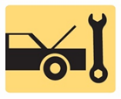 1. Principles of Regenerative Braking and Types of Regenerative Braking Systems2. Battery Charging During Regeneration and Regeneration Braking Systems3. How the Regeneration System Works and Deceleration Rates4. Engine Design Changes Related to Regenerative Braking5. Servicing Regenerative Braking Systems_____________________________________________________________________________________OBJECTIVES: 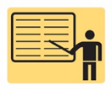 1. Explain the principles involved in regenerative braking.2. State the types of regenerative braking systems.3. Discuss the parts and components involved in regenerative braking.4. Explain how the regeneration system works._____________________________________________________________________________________RESOURCES: (All resources may be found at jameshalderman.com)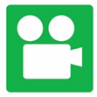 1. Task Sheet: Hybrid Regenerative Brake Systems2. Crossword Puzzle and Word Search 3. Videos: ASE A5 Brakes4. Animations: ASE A5 Brakes_____________________________________________________________________________________ACTIVITIES: 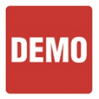 1. Task Sheet: Hybrid Regenerative Brake Systems_____________________________________________________________________________________ASSIGNMENTS: 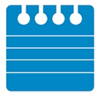 1. Chapter crossword and word search puzzles from the website.2. Complete end of chapter quiz from the textbook. 3. Complete multiple choice and short answer quizzes downloaded from the website._____________________________________________________________________________________CLASS DISCUSSION: 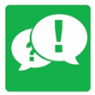 1. Review and group discussion chapter Frequently Asked Questions and Tech Tips sections. 2. Review and group discussion of the five (5) chapter Review Questions._____________________________________________________________________________________NOTES AND EVALUATION: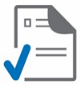 _____________________________________________________________________________________